1.	 Name of the Certificate 1  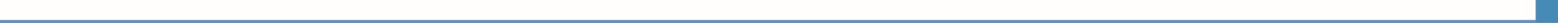 Field of Study 8229 Q 04 Music – playing on organ (higher professional studies)2. Translated title of the Certificate 2  Študijný odbor 8229 Q 04 hudba – hra na organe (vyššie odborné štúdium) (sk)3. Profile of skills and competencesThe holder of the certificate is able to: to characterise the professional requirements for graduates of playing on organ,    church musicians and conductors of church choir  to play on organ as a solo or orchestral player and church musician,  to work as a teacher of playing on organ, church music and preparatory music education and music education,   to characterize playing on organ in the process of playing and teaching, to explain the criteria for evaluating child’s level of talent,  to create individual artistic-pedagogical concepts for teaching of playing on organ, conducting of church choir, church music, preparatory music education and music education,   to understand the physiology of hands and the whole body involved in the process of playing on organ and conducting, sitting physically correctly at the musical instrument and playing on it,  to identify the construction systems of organs, their playing and tracker actions, wind chests and technical parameters of playing table, to characterize the specific features of types and brands of organs,  to analyse the method of playing on multi-manual organ, to read trilinear musical notations of organ part and at the same time monitor musical notations of other players in the score and playing, to know instructional and concert literature for organ, church choir, to explain the guidelines for the protection of historical instruments, to characterize and reproduce the historical development of organ art, to develop an interpretative analysis of compositions, to master the complex time beating technique, the precision, comprehensibility and aesthetics of conductor’s gesture and expression, to conduct church choir and create a dramaturgical plan for it, to analyse, study and conduct monophonic, polyphonic and a capella compositions accompanied by various style periods, to characterize theological principles, subject manner and meaning of liturgy, liturgical calendar,liturgical week, sacraments and sacramentals, the Liturgy of the Hours, masses, prayers, church documents on sacred music, to apply individual principles of liturgical music, to create music sequence according to the principles of liturgical music, the substance of ceremonies as a whole and their individual parts, to apply knowledge on sacred ceremonies from the historical, theological, pastoral, legal and musical point of view,  to characterize the specifics of music and singing in liturgy,  to address artistic, theoretical and pedagogical issues in the field of playing on organ, church music and preparatory music education and music education,   to plan, organize, implement and evaluate the process of their own artistic and artistic-pedagogical activity and education, to use the principles of entrepreneurship, to manage their artistic and pedagogical activities, to design, manage and implement projects within the professional sphere,   to evaluate information and its source, to process it creatively and use it in practice, to use information and communication technologies,  to apply social protocol and etiquette,  to communicate and maintain professional communication in a foreign language,  to learn and expand knowledge in their field, both formally and informally,  to apply the principles of occupational health and safety, occupational hygiene, fire protection and environmental protection.4. 	Range of occupations accessible to the holder of the certificate 3Solo and orchestral player on organ, church musician and conductor of church choir, teacher of playing on clarinet and related instruments and preparatory music education and music education, self-employed person 5. 	Official basis of the certificate5. 	Official basis of the certificateBody awarding the certificateAuthority providing accreditation / recognition of the certificateMinistry of Education, Science, Research and Sport of the Slovak RepublicStromová 1813 30 BratislavaPhone: +421 2/59 374 111www.minedu.sk Level of the certificate (national or European)1 Higher vocational education EQF 5.6ISCED 554Grading scale / Pass requirements    1 – excellent   2 – praiseworthy   3 – good   4 – sufficient   5 – insufficientAccess to next level of education / training 1University, 1st degree, ISCED 655, 645, 665University, 2nd degree, ISCED 766, 767, 768University, 3rd degree, ISCED 864International agreements on the recognition of qualifications 1     Legal basis     Legal basis   Act No. 245/2008 Coll. on Education and Training (Education Act) and on amendment of certain acts; Act No. 61/2015 Coll. on Vocational Education and Training and on amendment of certain acts; Decree of the Ministry of Education of the Slovak Republic no. 318/2008 Coll. on the completion of studies at secondary schools, as amended.    Act No. 245/2008 Coll. on Education and Training (Education Act) and on amendment of certain acts; Act No. 61/2015 Coll. on Vocational Education and Training and on amendment of certain acts; Decree of the Ministry of Education of the Slovak Republic no. 318/2008 Coll. on the completion of studies at secondary schools, as amended. 6.	 Officially recognised ways of acquiring the certificate6.	 Officially recognised ways of acquiring the certificateSuccessful completion of the continuing six-year training program at the music and drama conservatory (it is possible to enter the university after passing the school leaving examination in the 4th year or after the 5th and 6th year, but not to enter the practice) or 8 years of continuous study at the dance conservatory.Successful completion of the continuing six-year training program at the music and drama conservatory (it is possible to enter the university after passing the school leaving examination in the 4th year or after the 5th and 6th year, but not to enter the practice) or 8 years of continuous study at the dance conservatory.7. 	Additional information    This Europass Certificate Supplement is valid together with the graduate examination certificate issued by the relevant secondary school (the name and address of the school is specified on the certificate). More details about the education and training system are available at www.minedu.sk/data/files/7421.jpg, more details as to the organisation of the educational system are available at www.minedu.sk, and the details of educational programs are available at www.siov.sk and at the website of the specified school.7. 	Additional information    This Europass Certificate Supplement is valid together with the graduate examination certificate issued by the relevant secondary school (the name and address of the school is specified on the certificate). More details about the education and training system are available at www.minedu.sk/data/files/7421.jpg, more details as to the organisation of the educational system are available at www.minedu.sk, and the details of educational programs are available at www.siov.sk and at the website of the specified school.Entry requirements 1 Completion of 9th year of primary school Completion of lower secondary education, ISCED 244 Demonstrable talent and fulfilment of prerequisites in the admission procedure or transfer examination from another conservatory Talented elementary school student that passed the admission examination (extraordinary study at the conservatory) Completed secondary vocational education with the school leaving examination, ISCED 454 (prerequisite for entering the 5th and 6th year) Passing the admission examination and demonstrable talent regardless of the applicant’s age On the basis of differential examinations upon transfer from another conservatory Health condition without health, physical and mental disabilities.Entry requirements 1 Completion of 9th year of primary school Completion of lower secondary education, ISCED 244 Demonstrable talent and fulfilment of prerequisites in the admission procedure or transfer examination from another conservatory Talented elementary school student that passed the admission examination (extraordinary study at the conservatory) Completed secondary vocational education with the school leaving examination, ISCED 454 (prerequisite for entering the 5th and 6th year) Passing the admission examination and demonstrable talent regardless of the applicant’s age On the basis of differential examinations upon transfer from another conservatory Health condition without health, physical and mental disabilities.   More information (including a description of the national qualifications system)   More information (including a description of the national qualifications system)Ministry of Education, Science, Research and Sport of the Slovak Republic, Study and Training Grouphttps://www.minedu.sk/18673-sk/studijne-a-ucebne-odbory-sauo/Ministry of Education, Science, Research and Sport of the Slovak Republic, Study and Training Grouphttps://www.minedu.sk/18673-sk/studijne-a-ucebne-odbory-sauo/   National Europass Centre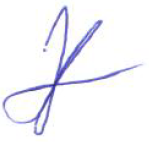 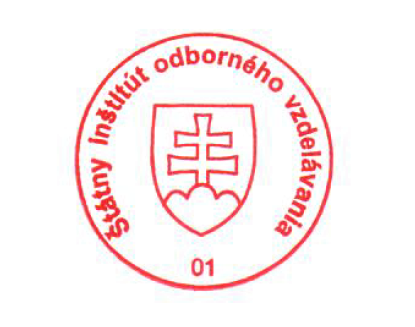    National Europass CentreState Vocational Education InstituteBellova 54/a,837 63 Bratislavaeuropass@siov.sk www.europass.sk State Vocational Education InstituteBellova 54/a,837 63 Bratislavaeuropass@siov.sk www.europass.sk 